Nom :chardwickNom au copmlet :jamse chardwickNationalité :britaniqueDrapeau 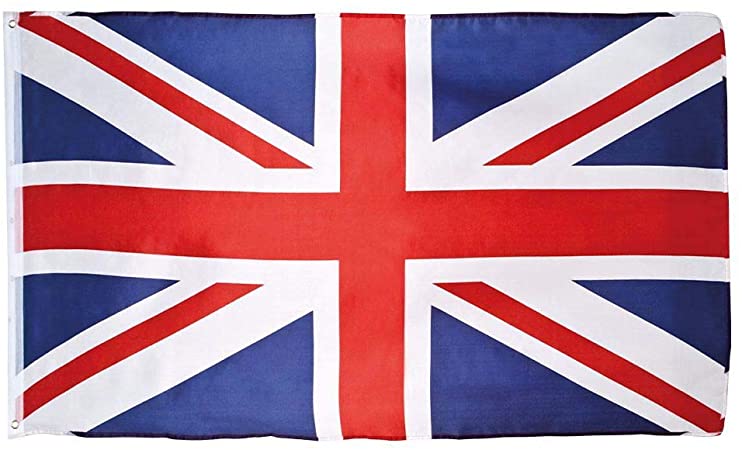 Période de temps :1892-1974découverte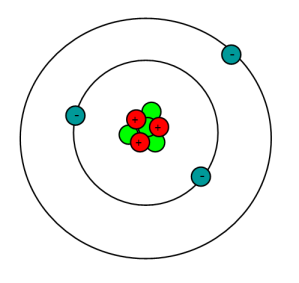 